Администрация Порецкого сельского поселения Порецкого района  п о с т а н о в л я е т:1. Утвердить прилагаемую муниципальную программу Порецкого сельского поселения Порецкого района  «Формирование современной городской среды на территории Порецкого сельского поселения Порецкого района Чувашской Республики».2. Настоящее постановление вступает в силу со дня его официального опубликования и распространяется на правоотношения, возникшие с 1 января 2019 года.Глава  администрации  Порецкого сельского поселения                                                                                       А.Е. Барыкин                                                                                                                 Утверждена                                                                                постановлением  администрации
                                                                                 Порецкого сельского                                                                       поселения                                                                     
                                                                           от  01.03.2019 года   N 32МУНИЦИПАЛЬНАЯ ПРОГРАММА ПОРЕЦКОГО СЕЛЬСКОГО ПОСЕЛЕНИЯ«Формирование современной городской среды на территории Порецкого сельского поселения»ПАСПОРТ ПРОГРАММЫРаздел 1. Приоритеты политики в сфере реализации муниципальной программы, цели, задачи, описание сроков и этапов реализации муниципальной программыПриоритеты и цели государственной политики в сфере реализации Муниципальной программы определены:            - Приоритетным проектом «Формирование современной городской среды», утвержденным протоколом заседания президиума Совета при Президенте Российской Федерации по стратегическому развитию и приоритетным проектам от 21 ноября 2016 г. № 10;          - Постановлением Правительства Российской Федерации от 10 февраля 2017 г. № 169 «Об утверждении Правил предоставления и распределения субсидий из федерального бюджета бюджетам субъектов Российской Федерации на поддержку государственных программ субъектов Российской Федерации и муниципальных программ формирования современной городской среды»         В целях реализации приоритетного проекта «Формирование комфортной городской среды» разработаны мероприятия Муниципальной программы, направленные на формирование современной городской среды и обустройство мест массового отдыха населения Порецкого сельского поселения Порецкого района Чувашской Республики. Реализация программных мероприятий предусматривает активное участие граждан в формировании и реализации муниципальных программ. На основе принципов, разработанных Министерством строительства и жилищно-коммунального хозяйства Российской Федерации, администрацией Порецкого сельского поселения разработала правила благоустройства, предусматривающие учет мнения граждан при формировании муниципальных программ, разработку механизма реализации мероприятий по благоустройству, инициированных гражданами, финансовое и (или) трудовое участие граждан и организаций в их реализации. При этом будут предусмотрены и инструменты общественного контроля.Целью Муниципальной программы является создание условий для системного повышения качества и комфорта городской среды на территории Порецкого сельского поселения Порецкого района Чувашской Республики путем реализации в период 2019-2035 годов комплекса мероприятий по благоустройству территорий данного муниципального образования.Основными задачами Муниципальной программы являются: -обеспечение формирование единого облика Порецкого сельского поселения; -повышение уровня благоустройства дворовых территорий Порецкого сельского поселения; -повышение уровня благоустройства общественных территорий (площадей, набережных, улиц, пешеходных зон, скверов, парков, иных территорий); -повышение уровня вовлеченности заинтересованных граждан, организаций в реализацию мероприятий по благоустройству территорий Порецкого сельского поселения Порецкого района Чувашской Республики; -обеспечение создания, содержания и развития объектов благоустройства на территории Порецкого сельского поселения Порецкого района Чувашской Республики, включая объекты, находящиеся в частной собственности и прилегающие к ним территории. Мероприятия по благоустройству направлены на создание комфортной среды для проживания и жизнедеятельности человека и обеспечение увеличения количества благоустроенных  общественных территорий.Состав целевых индикаторов и показателей Муниципальной программы определен исходя из принципа необходимости и достаточности информации для характеристики достижения цели и решения задач Муниципальной программы (таблица).	 Сведения о целевых индикаторах и показателях Муниципальной программы приведены в приложении № 1 к Муниципальной программе.  Достижение цели и решение задач Муниципальной программы будут осуществляться с учетом сложившихся реалий и прогнозируемых процессов в экономике и сфере благоустройства общественных территорий.  Муниципальная программа рассчитана на период 2019-2035 годов. Реализация Муниципальной программы не предусматривает выделения отдельных этапов.Раздел 2. Обобщенная характеристика основных мероприятий муниципальной программы 	Задачи Муниципальной программы будут решаться в рамках подпрограммы «Благоустройство дворовых и общественных территорий», включающей в свой состав два основных мероприятия:	Основное мероприятие 1. «Содействие благоустройству населенных пунктов Порецкого сельского поселения Порецкого района Чувашской Республики», которое включает два мероприятия:	 Мероприятие 1.1  «Обеспечение уличного освещения»	 Мероприятие 1.2  «Реализация мероприятий по благоустройству территории»;	Основное мероприятие 2. «Реализация мероприятий регионального проекта «Формирование комфортной городской среды», которое включает одно мероприятие:	Мероприятие 2.1 «Реализация программ формирования современной городской среды».	Раздел 3. Обоснование объема финансовых ресурсов, необходимых для реализации муниципальной программы (с расшифровкой по источникам финансирования, по этапам и годам реализации муниципальной программы);	Общий объем финансирования за весь период реализации Программы составляет 25539,1 тыс. рублей, в том числе за счет средств федерального бюджета – 4977,4 тыс. рублей, республиканского бюджета Чувашской Республики - 1349,8  тыс. рублей, местного бюджета – 19135,9 тыс. рублей, внебюджетных источников - 76,0 тыс. рублей. В ходе реализации Программы отдельные мероприятия, объемы и источники финансирования подлежат ежегодной корректировке на основе реальных возможностей федерального, республиканского и местного бюджетов.Ресурсное обеспечение муниципальной программы приведено в Приложении 2 к Муниципальной программе.                                                                                                                        Приложение № 1к муниципальной программе Порецкого сельского поселения «Формирование современной городской среды на территории Порецкого сельского поселения» Приложение № 2к муниципальной программе Порецкого сельского поселения «Формирование современной городской среды на территории Порецкого сельского поселения»                                                              Ресурсное обеспечение
муниципальной программы «Формирование современной городской среды на территории Порецкого сельского поселения» за счет всех источников финансированияПриложение № 3к муниципальной программе Порецкого сельского поселения «Формирование современной городской среды на территории Порецкого сельского поселения»Паспорт
подпрограммы " Благоустройство дворовых и общественных территорий " Муниципальной программы " Формирование современной городской средына территории Порецкого сельского поселенияРаздел 1.Приоритеты и цели подпрограммы, общая характеристика участия органов местного самоуправления сельских поселений в реализации подпрограммыОдной из приоритетных задач администрации Порецкого сельского поселения Порецкого района Чувашской Республики является улучшение благоустройства населенных пунктов и создание комфортных условий для жителей, решение которой необходимо для сохранения здоровья, улучшения условий для проживания и отдыха населения.Задача подпрограммы – уменьшить количество энергопотребления, не уменьшая количество объектов уличного освещения, т.е. экономно расходовать электроэнергию, находя пути  снижения затрат на нее.       Создание здоровых условий жизни в Порецком сельском поселении при возрастающих требованиях к их внешнему облику и благоустройству имеет огромное значение. Благоустройство сельских территорий все еще отстает от уровня и темпов жилищного строительства, на реконструкцию и развитие существующих парков, скверов, аллей, зеленых массивов, озеленение улиц, оформление цветочных клумб и обновление газонов выделялось недостаточное количество средств.Все более актуальное значение приобретают мероприятия по созданию благоприятных условий для отдыха населения, охране окружающей среды и важнейшее из них – благоустройство  и озеленение населенных мест. Чем больше зеленых насаждений и комфортабельных зон отдыха в районе, тем лучше и удобнее условия проживания людей. Это особенно важно для лиц пожилого возраста, ветеранов, матерей, для правильного воспитания детей. Большую роль в благоустройстве территории поселения играет организация сбора и вывоза ТБО, ликвидация несанкционированных свалок. Будут реализованы мероприятия по формированию в Порецком сельском поселении активной позиции граждан и мотивации их к участию в общественных акциях по благоустройству и озеленению населенных пунктов. Порецкое сельское поселение примет активное участие в проектах развития общественной инфраструктуры, основанных на местных инициативах, на территории городских и сельских поселений, муниципальных районов Чувашской РеспубликиРаздел 2. Целевые индикаторы и показатели подпрограммы       Для удобных, комфортных условий проживания населения целями и задачами подпрограммы являются:-  Перевод сети уличного освещения на приборы учета - Количество благоустроенных общественных территорий ;- Охват централизованным сбором и вывозом ТБО населенных пунктов Подпрограмма реализуется в 2019 - 2035 годах.В результате реализации мероприятий подпрограммы ожидается достижение следующих целевых индикаторов и показателей:Перевод сети уличного освещения на приборы учета	в 2019 году – 95 процентов	в 2020 году - 99 процентов	в 2021 году - 100 процентов	в 2022 году - 100 процентов	в 2023 году - 100 процентов	в 2024 году - 100 процентов	в 2025 году - 100 процентов	в 2030 году - 100 процентов	в 2035 году - 100 процентовколичество реализованных на территории Порецкого сельского поселения Порецкого района Чувашской Республики проектов по благоустройству		  в 2019 году - 1	в 2020 году - 1	в 2021 году - 1	в 2022 году - 1	в 2023 году - 1	в 2024 году - 1	в 2025 году - 1	в 2030 году - 5	в 2035 году – 5Охват централизованным сбором и вывозом ТБО населенных пунктов	в 2019 году – 100 процентов	в 2020 году - 100 процентов          в 2021 году -100 процентов	в 2022 году - 100 процентов          в 2023 году – 100 процентов	в 2024 году - 100 процентов	в 2024 году - 100 процентов	в 2030 году - 100 процентов	в 2035 году - 100 процентов                  Раздел 3  Характериститка основных мероприятийДля достижения поставленной цели предусматривается  два основных  мероприятия: Основное мероприятие 1. «Содействие благоустройству населенных пунктов Порецкого сельского поселения Порецкого района Чувашской Республики», в состав которого входят 2 мероприятия:  Мероприятия 1.1 Обеспечение уличного освещения;Мероприятие 1.2 Реализация мероприятий по благоустройству территории;	Основное мероприятие 2. «Реализация мероприятий регионального проекта «Формирование комфортной городской среды», которое включает одно мероприятие:	Мероприятие 2.1 «Реализация программ формирования современной городской среды».Раздел 4. Обоснование объема финансовых ресурсов, необходимых для реализации подпрограммы (с расшифровкой по источникам финансирования, по этапам и годам реализации подпрограммы).	Общий объем финансирования за весь период реализации подпрограммы составляет 25539,1 тыс. рублей, в том числе за счет средств федерального бюджета – 4977,4 тыс. рублей, республиканского бюджета Чувашской Республики - 1349,8  тыс. рублей, местного бюджета – 19135,9 тыс. рублей, внебюджетных источников - 76,0 тыс. рублей.В ходе реализации подпрограммы отдельные мероприятия, объемы и источники финансирования подлежат ежегодной корректировке на основе реальных возможностей местного бюджетов.Приложение № 3к подпрограмме «Благоустройство дворовых и общественных территорий" муниципальной программы Порецкого сельского поселения «Формирование современной городской среды на территории Порецкого сельского поселения»Ресурсное обеспечение
подпрограммы «Благоустройство дворовых и общественных территорий» муниципальной программы «Формирование современной городской среды на территории Порецкого сельского поселения» за счет всех источников финансированияОб утверждении муниципальной программы Порецкого сельского поселения Порецкого района «Формирование современной городской среды на территории Порецкого сельского поселения Порецкого района Чувашской Республики» Ответственный исполнитель муниципальной программы           Администрация Порецкого сельского поселения Порецкого района Чувашской РеспубликиСоисполнители муниципальной программы                 Отдел строительства, дорожного хозяйства и ЖКХ администрации Порецкого района (по согласованию)подпрограммы                                             Благоустройство дворовых и общественных территорийосновные мероприятия                              «Благоустройство дворовых и общественных территорий»Цели муниципальной программысоздание условий для системного повышения качества и комфорта городской среды на всей территории Порецкого сельского поселения Порецкого района Чувашской Республики путем реализации в период 2019-2035 годов комплекса мероприятий по благоустройству территорийЗадачи муниципальной программыповышение уровня благоустройства общественных территорий (площадей, набережных, улиц, пешеходных зон, скверов, парков, иных территорий); повышение уровня вовлеченности заинтересованных граждан, организаций в реализацию мероприятий по благоустройству территории Порецкого сельского поселения поселений Порецкого района Чувашской РеспубликиЦелевые индикаторы (показатели) муниципальной программы                  - Перевод сети уличного освещения на приборы учета – 100%- Количество благоустроенных общественных территорий не менее 1 единицы ежегодно;- Охват централизованным сбором и вывозом ТБО населенных пунктов 100%Этапы и сроки реализации муниципальной программы                       2019-2035 годыОбъемы финансирования муниципальной программы с разбивкой по годам ее реализацииобщий объем финансирования Муниципальной программы составит 25539,1  тыс. рублей, в том числе по годам:2019 год – 4034,5 тыс.  рублей;2020 год – 3638,1 тыс.  рублей;2021 год –  1191,1 тыс.  рублей;2022 год –  1191,1 тыс.  рублей;2023 год –  1191,1 тыс.  рублей;2024 год –  1191,1 тыс.  рублей;2025 год – 1191,1 тыс. рублей;2026-2030 годы - 5955,5 тыс. рублей2031-2036 годы – 5955,5 тыс. рублейсредства федерального бюджета – 4977,4  тыс. рублей , в том числе:2019 год – 2488,7 тыс. рублей;2020 год - 2488,7 тыс. рублей;2021 год - 0,00 тыс. рублей;2022 год - 0,00 тыс. рублей;2023 год - 0,00 тыс. рублей;2024 год -0,00 тыс. рублей;2025 год -0,00 тыс.рублей2026-2030 годы – 0,00 тыс.рублей2031-3035 года – 0,00 тыс.рублейсредства республиканского бюджета – 1349,8 тыс.  рублей , в том числе:2019 год – 79,4 тыс. рублей;2020 год - 79,4 тыс. рублей;2021 год - 79,4 тыс. рублей;2022 год - 79,4 тыс. рублей;2023 год - 79,4 тыс. рублей;2024 год - 79,4 тыс. рублей;2025 год -79,4 тыс.рублей2026-2030 годы – 397,0 тыс.рублей2031-3035 года – 397,0 тыс.рублейсредства местных бюджетов – 19135,9  тыс. рублей, в том числе по годам:2019 год – 1390,4 тыс.  рублей;2020 год – 1070,0 тыс.  рублей;2021 год –  1111,7 тыс.  рублей;2022 год –  1111,7 тыс.  рублей;2023 год –  1111,7 тыс.  рублей;2024 год –  1111,7 тыс.  рублей;2025 год – 1111,7 тыс. рублей;2026-2030 годы - 5558,5 тыс. рублей2031-2036 годы – 5558,5 тыс. рублейсредства внебюджетных источников – 76,0 тыс. рублей , в том числе:2019 год – 76,0 тыс. рублей;2020 год - 0,00 тыс. рублей;2021 год - 0,00 тыс. рублей;2022 год - 0,00 тыс. рублей;2023 год - 0,00 тыс. рублей;2024 год -0,00 тыс. рублей;2025 год -0,00 тыс.рублей2026-2030 годы – 0,00 тыс.рублей2031-3035 года – 0,00 тыс.рублейОбъемы и источники финансирования муниципальной программы уточняются при формировании местного бюджета Порецкого сельского поселения Порецкого района Чувашской Республики на очередной финансовый год и плановый периодОжидаемые результаты реализации муниципальной программы                  реализация муниципальной программы позволит:создать безопасную и комфортную среду проживания и жизнедеятельности населения Порецкого сельского поселения Цель муниципальной программыЗадачи муниципальной программыИндикаторы муниципальной программыСоздание условий для системного повышения качества и комфорта городской среды на территории Порецкого сельского поселения Порецкого района Чувашской Республики путем реализации в период 2019 — 2035 годов комплекса мероприятий по благоустройству территорий- повышение уровня благоустройства дворовых территорий- повышение уровня благоустройства общественных территорий (площадей, набережных, улиц, пешеходных зон, скверов, парков, иных территорий- повышение уровня вовлеченности заинтересованных граждан, организаций в реализацию мероприятий по благоустройству территорий муниципального образования- Перевод сети уличного освещения на приборы учета – 100%-Количество реализованных на территории Порецкого сельского поселения Порецкого района Чувашской Республики проектов по благоустройству по 1 ежегодно- Охват централизованным сбором и вывозом ТБО населенных пунктов 100%N п/пЦелевой индикатор (показатель) (наименование)Целевой индикатор (показатель) (наименование)Единица измерения                     период выполнения программы                     период выполнения программы                     период выполнения программы                     период выполнения программы                     период выполнения программы                     период выполнения программыN п/пЦелевой индикатор (показатель) (наименование)Целевой индикатор (показатель) (наименование)Единица измерения201820192020202120222023202420252026-20302031-2036122345678910111213Программа " Формирование современной городской среды на территории Порецкого сельского поселения»Программа " Формирование современной городской среды на территории Порецкого сельского поселения»Программа " Формирование современной городской среды на территории Порецкого сельского поселения»Программа " Формирование современной городской среды на территории Порецкого сельского поселения»Программа " Формирование современной городской среды на территории Порецкого сельского поселения»Программа " Формирование современной городской среды на территории Порецкого сельского поселения»Программа " Формирование современной городской среды на территории Порецкого сельского поселения»Программа " Формирование современной городской среды на территории Порецкого сельского поселения»Программа " Формирование современной городской среды на территории Порецкого сельского поселения»Программа " Формирование современной городской среды на территории Порецкого сельского поселения»Программа " Формирование современной городской среды на территории Порецкого сельского поселения»Программа " Формирование современной городской среды на территории Порецкого сельского поселения»Подпрограмма «Благоустройство дворовых и общественных территорий»Подпрограмма «Благоустройство дворовых и общественных территорий»Подпрограмма «Благоустройство дворовых и общественных территорий»Подпрограмма «Благоустройство дворовых и общественных территорий»Подпрограмма «Благоустройство дворовых и общественных территорий»Подпрограмма «Благоустройство дворовых и общественных территорий»Подпрограмма «Благоустройство дворовых и общественных территорий»Подпрограмма «Благоустройство дворовых и общественных территорий»Подпрограмма «Благоустройство дворовых и общественных территорий»Основное мероприятие 1«Содействие благоустройству населенных пунктов Порецкого сельского поселения Порецкого района Чувашской Республики»Основное мероприятие 1«Содействие благоустройству населенных пунктов Порецкого сельского поселения Порецкого района Чувашской Республики»Основное мероприятие 1«Содействие благоустройству населенных пунктов Порецкого сельского поселения Порецкого района Чувашской Республики»Основное мероприятие 1«Содействие благоустройству населенных пунктов Порецкого сельского поселения Порецкого района Чувашской Республики»Основное мероприятие 1«Содействие благоустройству населенных пунктов Порецкого сельского поселения Порецкого района Чувашской Республики»Основное мероприятие 1«Содействие благоустройству населенных пунктов Порецкого сельского поселения Порецкого района Чувашской Республики»Основное мероприятие 1«Содействие благоустройству населенных пунктов Порецкого сельского поселения Порецкого района Чувашской Республики»Основное мероприятие 1«Содействие благоустройству населенных пунктов Порецкого сельского поселения Порецкого района Чувашской Республики»Основное мероприятие 1«Содействие благоустройству населенных пунктов Порецкого сельского поселения Порецкого района Чувашской Республики»Основное мероприятие 1«Содействие благоустройству населенных пунктов Порецкого сельского поселения Порецкого района Чувашской Республики»Основное мероприятие 1«Содействие благоустройству населенных пунктов Порецкого сельского поселения Порецкого района Чувашской Республики»Основное мероприятие 1«Содействие благоустройству населенных пунктов Порецкого сельского поселения Порецкого района Чувашской Республики»1Перевод сети уличного освещения на приборы учетаПеревод сети уличного освещения на приборы учета%9595991001001001001001001002количество реализованных на территории Порецкого сельского поселения Порецкого района Чувашской Республики проектов по благоустройствуколичество реализованных на территории Порецкого сельского поселения Порецкого района Чувашской Республики проектов по благоустройствук-во11111111113Охват централизованным сбором и вывозом ТБО населенных пунктовОхват централизованным сбором и вывозом ТБО населенных пунктов%100100100100100100100100100100Наименование муниципальной программы (основного мероприятия, мероприятия)Код бюджетной классификацииКод бюджетной классификацииКод бюджетной классификацииКод бюджетной классификацииИсточники финансированияИсточники финансированияРасходы по годам, тыс. рублейРасходы по годам, тыс. рублейРасходы по годам, тыс. рублейРасходы по годам, тыс. рублейРасходы по годам, тыс. рублейРасходы по годам, тыс. рублейРасходы по годам, тыс. рублейРасходы по годам, тыс. рублейРасходы по годам, тыс. рублейРасходы по годам, тыс. рублейРасходы по годам, тыс. рублейРасходы по годам, тыс. рублейНаименование муниципальной программы (основного мероприятия, мероприятия)ГРБСРзПрЦСРВРИсточники финансированияИсточники финансирования20192019202020202021202120222022202320232024202420242025202520252026-20302026-20302026-20302031-20362031-2036Программа«Формирование современной городской среды на территории Порецкого сельского поселения»А500000000хВсегоВсего4034,54034,53638,13638,11191,11191,11191,11191,11191,11191,11191,11191,11191,11191,11191,11191,15955,55955,55955,55955,55955,5Программа«Формирование современной городской среды на территории Порецкого сельского поселения»ххА500000000хфедеральный бюджетфедеральный бюджет2488,72488,72488,72488,70,000,000,000,000,000,000,000,000,000,000,000,000,000,000,000,000,00Программа«Формирование современной городской среды на территории Порецкого сельского поселения»ххА500000000хреспубликанский бюджет Чувашской Республикиреспубликанский бюджет Чувашской Республики79,479,479,479,479,479,479,479,479,479,479,479,479,479,479,479,4397,0397,0397,0397,0397,0Программа«Формирование современной городской среды на территории Порецкого сельского поселения»ххА500000000хбюджет  поселениябюджет  поселения1390,41390,41070,01070,01111,71111,71111,71111,71111,71111,71111,71111,71111,71111,71111,71111,75558,55558,55558,55558,55558,5Программа«Формирование современной городской среды на территории Порецкого сельского поселения»ххА500000000хвнебюджетныеисточникивнебюджетныеисточники76,076,00,000,000,000,000,000,000,000,000,000,000,000,000,000,000,000,000,000,000,00ххА510000000хВсегоВсего4034,54034,53638,13638,11191,11191,11191,11191,11191,11191,11191,11191,11191,11191,11191,11191,15955,55955,55955,55955,55955,5Подпрограмма  Благоустройство дворовых и общественных территорий "ххА500000000хфедеральный бюджетфедеральный бюджет2488,72488,72488,72488,70,000,000,000,000,000,000,000,000,000,000,000,000,000,000,000,000,00Подпрограмма  Благоустройство дворовых и общественных территорий "ххА500000000хреспубликанский бюджет Чувашской Республикиреспубликанский бюджет Чувашской Республики79,479,479,479,479,479,479,479,479,479,479,479,479,479,479,479,4397,0397,0397,0397,0397,0Подпрограмма  Благоустройство дворовых и общественных территорий "ххА510000000хбюджет поселениябюджет поселения1390,41390,41070,01070,01111,71111,71111,71111,71111,71111,71111,71111,71111,71111,71111,71111,75558,55558,55558,55558,55558,5Подпрограмма  Благоустройство дворовых и общественных территорий "ххА500000000хвнебюджетные источникивнебюджетные источники76,076,00,000,000,000,000,000,000,000,000,000,000,000,000,000,000,000,000,000,000,00Основное мероприятие 1Содействие благоустройству населенных пунктов Порецкого сельского поселения Порецкого района Чувашской РеспубликиххА510200000хВсегоВсего1311,01311,01070,01070,01111,71111,71111,71111,71111,71111,71111,71111,71111,71111,71111,71111,75558,55558,55558,55558,55558,5Основное мероприятие 1Содействие благоустройству населенных пунктов Порецкого сельского поселения Порецкого района Чувашской Республикиххххфедеральный бюджетфедеральный бюджет0,000,000,000,000,000,000,000,000,000,000,000,000,000,000,000,000,000,000,000,000,00Основное мероприятие 1Содействие благоустройству населенных пунктов Порецкого сельского поселения Порецкого района Чувашской Республикиххххреспубликанский бюджет Чувашской Республикиреспубликанский бюджет Чувашской Республики0,000,000,000,000,000,000,000,000,000,000,000,000,000,000,000,000,000,000,000,000,00Основное мероприятие 1Содействие благоустройству населенных пунктов Порецкого сельского поселения Порецкого района Чувашской РеспубликиххА510200000хбюджет поселениябюджет поселения1311,01311,01070,01070,01111,71111,71111,71111,71111,71111,71111,71111,71111,71111,71111,71111,75558,55558,55558,55558,55558,5Основное мероприятие 1Содействие благоустройству населенных пунктов Порецкого сельского поселения Порецкого района Чувашской Республикиххххвнебюджетные источникивнебюджетные источники0,000,000,000,000,000,000,000,000,000,000,000,000,000,000,000,000,000,000,000,000,00Мероприятие 1.1Обеспечение уличного освещенияххА510277400хВсегоВсего760,0760,0570,0570,0570,0570,0570,0570,0570,0570,0570,0570,0570,0570,0570,0570,02850,02850,02850,02850,02850,0Мероприятие 1.1Обеспечение уличного освещенияххххфедеральный бюджетфедеральный бюджет0,000,000,000,000,000,000,000,000,000,000,000,000,000,000,000,000,000,000,000,000,00Мероприятие 1.1Обеспечение уличного освещенияххххреспубликанский бюджет Чувашской Республикиреспубликанский бюджет Чувашской Республики0,000,000,000,000,000,000,000,000,000,000,000,000,000,000,000,000,000,000,000,000,00Мероприятие 1.1Обеспечение уличного освещенияххА510277400хбюджет поселениябюджет поселения760,0760,0570,0570,0570,0570,0570,0570,0570,0570,0570,0570,0570,0570,0570,0570,02850,02850,02850,02850,02850,0Мероприятие 1.1Обеспечение уличного освещенияххххвнебюджетные источникивнебюджетные источники0,000,000,000,000,000,000,000,000,000,000,000,000,000,000,000,000,000,000,000,000,00Мероприятие 1.2Реализация мероприятий по благоустройству территорииххА510277420хВсегоВсего551,0551,0500,0500,0541,7541,7541,7541,7541,7541,7541,7541,7541,7541,7541,7541,72708,52708,52708,52708,52708,5Мероприятие 1.2Реализация мероприятий по благоустройству территорииххххфедеральный бюджетфедеральный бюджет0,000,000,000,000,000,000,000,000,000,000,000,000,000,000,000,000,000,000,000,000,00Мероприятие 1.2Реализация мероприятий по благоустройству территорииххххреспубликанский бюджет Чувашской Республикиреспубликанский бюджет Чувашской Республики0,000,000,000,000,000,000,000,000,000,000,000,000,000,000,000,000,000,000,000,000,00Мероприятие 1.2Реализация мероприятий по благоустройству территорииххА510277420хбюджет поселениябюджет поселения551,0551,0500,0500,0541,7541,7541,7541,7541,7541,7541,7541,7541,7541,7541,7541,72708,52708,52708,52708,52708,5Мероприятие 1.2Реализация мероприятий по благоустройству территорииххххвнебюджетные источникивнебюджетные источники0,000,000,000,000,000,000,000,000,000,000,000,000,000,000,000,000,000,000,000,000,00Основноемероприятие 2 Реализация мероприятий регионального проекта «Формирование комфортной городской среды»ххА51F200000ххВсегоВсего2723,52723,52568,12568,179,479,479,479,479,479,479,479,479,479,479,479,4397,0397,0397,0397,0397,0Основноемероприятие 2 Реализация мероприятий регионального проекта «Формирование комфортной городской среды»ххА51F200000ххфедеральный бюджетфедеральный бюджет2488,72488,72488,72488,70,00,00,00,00,00,00,00,00,00,00,00,00,00,00,00,00,0Основноемероприятие 2 Реализация мероприятий регионального проекта «Формирование комфортной городской среды»ххА51F200000ххреспубликанский бюджет Чувашской Республикиреспубликанский бюджет Чувашской Республики79,479,479,479,479,479,479,479,479,479,479,479,479,479,479,479,4397,0397,0397,0397,0397,0Основноемероприятие 2 Реализация мероприятий регионального проекта «Формирование комфортной городской среды»ххА51F200000ххбюджет поселениябюджет поселения79,479,40,00,00,00,00,00,00,00,00,00,00,00,00,00,00,00,00,00,00,0Основноемероприятие 2 Реализация мероприятий регионального проекта «Формирование комфортной городской среды»ххА51F200000ххвнебюджетные источникивнебюджетные источники76,076,00,00,00,00,00,00,00,00,00,00,00,00,00,00,00,00,00,00,00,0Мероприятие 2.1 Реализация программ формирования современной городской средыххА51F2L5550ххВсегоВсего2723,52723,52568,12568,179,479,479,479,479,479,479,479,479,479,479,479,4397,0397,0397,0397,0397,0Мероприятие 2.1 Реализация программ формирования современной городской средыххА51F2L5550ххфедеральный бюджетфедеральный бюджет2488,72488,72488,72488,70,00,00,00,00,00,00,00,00,00,00,00,00,00,00,00,00,0Мероприятие 2.1 Реализация программ формирования современной городской средыххА51F2L5550ххреспубликанский бюджет Чувашской Республикиреспубликанский бюджет Чувашской Республики79,479,479,479,479,479,479,479,479,479,479,479,479,479,479,479,4397,0397,0397,0397,0397,0Мероприятие 2.1 Реализация программ формирования современной городской средыххА51F2L5550ххбюджет поселениябюджет поселения79,479,40,00,00,00,00,00,00,00,00,00,00,00,00,00,00,00,00,00,00,0Мероприятие 2.1 Реализация программ формирования современной городской средыххА51F2L5550ххвнебюджетные источникивнебюджетные источники76,076,00,00,00,00,00,00,00,00,00,00,00,00,00,00,00,00,00,00,00,0Ответственный исполнитель подпрограммыадминистрация Порецкого сельского поселения Порецкого района Чувашской РеспубликиСоисполнители подпрограммыОтдел строительства, дорожного хозяйства и ЖКХ администрации Порецкого района (по согласованию)Цели подпрограммы создание условий для системного повышения качества и комфорта городской среды на всей территории Порецкого сельского поселения Порецкого района Чувашской Республики путем реализации в период 2019-2035 годов комплекса мероприятий по благоустройству территорийЗадачи подпрограммыповышение уровня благоустройства общественных территорий (площадей, набережных, улиц, пешеходных зон, скверов, парков, иных территорий); повышение уровня вовлеченности заинтересованных граждан, организаций в реализацию мероприятий по благоустройству территории Порецкого сельского поселения поселений Порецкого района Чувашской РеспубликиЦелевые индикаторы и показатели подпрограммы- Перевод сети уличного освещения на приборы учета – 100%- Количество благоустроенных общественных территорий не менее 1 единицы ежегодно;- Охват централизованным сбором и вывозом ТБО населенных пунктов 100%Этапы и сроки реализации подпрограммы2019-2035 годыОбъемы финансирования подпрограммы с разбивкой по годам реализации программыобщий объем финансирования подпрограммы составит 25539,1  тыс. рублей, в том числе по годам:2019 год – 4034,5 тыс.  рублей;2020 год – 3638,1 тыс.  рублей;2021 год –  1191,1 тыс.  рублей;2022 год –  1191,1 тыс.  рублей;2023 год –  1191,1 тыс.  рублей;2024 год –  1191,1 тыс.  рублей;2025 год – 1191,1 тыс. рублей;2026-2030 годы - 5955,5 тыс. рублей2031-2036 годы – 5955,5 тыс. рублейсредства федерального бюджета – 4977,4  тыс. рублей , в том числе:2019 год – 2488,7 тыс. рублей;2020 год - 2488,7 тыс. рублей;2021 год - 0,00 тыс. рублей;2022 год - 0,00 тыс. рублей;2023 год - 0,00 тыс. рублей;2024 год -0,00 тыс. рублей;2025 год -0,00 тыс.рублей2026-2030 годы – 0,00 тыс.рублей2031-3035 года – 0,00 тыс.рублейсредства республиканского бюджета – 1349,8 тыс.  рублей , в том числе:2019 год – 79,4 тыс. рублей;2020 год - 79,4 тыс. рублей;2021 год - 79,4 тыс. рублей;2022 год - 79,4 тыс. рублей;2023 год - 79,4 тыс. рублей;2024 год - 79,4 тыс. рублей;2025 год -79,4 тыс.рублей2026-2030 годы – 397,0 тыс.рублей2031-3035 года – 397,0 тыс.рублейсредства местных бюджетов – 19135,9  тыс. рублей, в том числе по годам:2019 год – 1390,4 тыс.  рублей;2020 год – 1070,0 тыс.  рублей;2021 год –  1111,7 тыс.  рублей;2022 год –  1111,7 тыс.  рублей;2023 год –  1111,7 тыс.  рублей;2024 год –  1111,7 тыс.  рублей;2025 год – 1111,7 тыс. рублей;2026-2030 годы - 5558,5 тыс. рублей2031-2036 годы – 5558,5 тыс. рублейсредства внебюджетных источников – 76,0 тыс. рублей , в том числе:2019 год – 76,0 тыс. рублей;2020 год - 0,00 тыс. рублей;2021 год - 0,00 тыс. рублей;2022 год - 0,00 тыс. рублей;2023 год - 0,00 тыс. рублей;2024 год -0,00 тыс. рублей;2025 год -0,00 тыс.рублей2026-2030 годы – 0,00 тыс.рублей2031-3035 года – 0,00 тыс.рублейОбъемы и источники финансирования  подпрограммы уточняются при формировании местного бюджета Порецкого сельского поселения Порецкого района Чувашской Республики на очередной финансовый год и плановый периодОжидаемые результаты реализации подпрограммыреализация муниципальной программы позволит:создать безопасную и комфортную среду проживания и жизнедеятельности населения Порецкого сельского поселенияНаименование муниципальной программы (основного мероприятия, мероприятия)Код бюджетной классификацииКод бюджетной классификацииКод бюджетной классификацииКод бюджетной классификацииКод бюджетной классификацииКод бюджетной классификацииИсточники финансирования       Расходы по годам, тыс. рублей       Расходы по годам, тыс. рублей       Расходы по годам, тыс. рублей       Расходы по годам, тыс. рублей       Расходы по годам, тыс. рублей       Расходы по годам, тыс. рублейНаименование муниципальной программы (основного мероприятия, мероприятия)ГРБСГРБСРзПрРзПрЦСРВРИсточники финансирования2019202020212022202320242024202520252026-20302026-20302031-20362031-2036ххххА510000000хВсего4034,53638,11191,11191,11191,11191,11191,11191,11191,15955,55955,55955,55955,5Подпрограмма  Благоустройство дворовых и общественных территорий "ххххххфедеральный бюджет2488,72488,70,000,000,000,000,000,000,000,000,000,000,00Подпрограмма  Благоустройство дворовых и общественных территорий "ххххххреспубликанский бюджет Чувашской Республики79,479,479,479,479,479,479,479,479,4397,0397,0397,0397,0Подпрограмма  Благоустройство дворовых и общественных территорий "ххххА510000000хбюджет поселения1390,41070,01111,71111,71111,71111,71111,71111,71111,75558,55558,55558,55558,5Подпрограмма  Благоустройство дворовых и общественных территорий "ххххххвнебюджетные источники76,00,000,000,000,000,000,000,000,000,000,000,000,00Цель: создание условий для системного повышения качества и комфорта городской среды на всей территории Порецкого сельского поселения Порецкого района Чувашской Республики путем реализации в период 2019-2035 годов комплекса мероприятий по благоустройству территорийЦель: создание условий для системного повышения качества и комфорта городской среды на всей территории Порецкого сельского поселения Порецкого района Чувашской Республики путем реализации в период 2019-2035 годов комплекса мероприятий по благоустройству территорийЦель: создание условий для системного повышения качества и комфорта городской среды на всей территории Порецкого сельского поселения Порецкого района Чувашской Республики путем реализации в период 2019-2035 годов комплекса мероприятий по благоустройству территорийЦель: создание условий для системного повышения качества и комфорта городской среды на всей территории Порецкого сельского поселения Порецкого района Чувашской Республики путем реализации в период 2019-2035 годов комплекса мероприятий по благоустройству территорийЦель: создание условий для системного повышения качества и комфорта городской среды на всей территории Порецкого сельского поселения Порецкого района Чувашской Республики путем реализации в период 2019-2035 годов комплекса мероприятий по благоустройству территорийЦель: создание условий для системного повышения качества и комфорта городской среды на всей территории Порецкого сельского поселения Порецкого района Чувашской Республики путем реализации в период 2019-2035 годов комплекса мероприятий по благоустройству территорийЦель: создание условий для системного повышения качества и комфорта городской среды на всей территории Порецкого сельского поселения Порецкого района Чувашской Республики путем реализации в период 2019-2035 годов комплекса мероприятий по благоустройству территорийЦель: создание условий для системного повышения качества и комфорта городской среды на всей территории Порецкого сельского поселения Порецкого района Чувашской Республики путем реализации в период 2019-2035 годов комплекса мероприятий по благоустройству территорийЦель: создание условий для системного повышения качества и комфорта городской среды на всей территории Порецкого сельского поселения Порецкого района Чувашской Республики путем реализации в период 2019-2035 годов комплекса мероприятий по благоустройству территорийЦель: создание условий для системного повышения качества и комфорта городской среды на всей территории Порецкого сельского поселения Порецкого района Чувашской Республики путем реализации в период 2019-2035 годов комплекса мероприятий по благоустройству территорийЦель: создание условий для системного повышения качества и комфорта городской среды на всей территории Порецкого сельского поселения Порецкого района Чувашской Республики путем реализации в период 2019-2035 годов комплекса мероприятий по благоустройству территорийЦель: создание условий для системного повышения качества и комфорта городской среды на всей территории Порецкого сельского поселения Порецкого района Чувашской Республики путем реализации в период 2019-2035 годов комплекса мероприятий по благоустройству территорийЦель: создание условий для системного повышения качества и комфорта городской среды на всей территории Порецкого сельского поселения Порецкого района Чувашской Республики путем реализации в период 2019-2035 годов комплекса мероприятий по благоустройству территорийЦель: создание условий для системного повышения качества и комфорта городской среды на всей территории Порецкого сельского поселения Порецкого района Чувашской Республики путем реализации в период 2019-2035 годов комплекса мероприятий по благоустройству территорийЦель: создание условий для системного повышения качества и комфорта городской среды на всей территории Порецкого сельского поселения Порецкого района Чувашской Республики путем реализации в период 2019-2035 годов комплекса мероприятий по благоустройству территорийЦель: создание условий для системного повышения качества и комфорта городской среды на всей территории Порецкого сельского поселения Порецкого района Чувашской Республики путем реализации в период 2019-2035 годов комплекса мероприятий по благоустройству территорийЦель: создание условий для системного повышения качества и комфорта городской среды на всей территории Порецкого сельского поселения Порецкого района Чувашской Республики путем реализации в период 2019-2035 годов комплекса мероприятий по благоустройству территорийЦель: создание условий для системного повышения качества и комфорта городской среды на всей территории Порецкого сельского поселения Порецкого района Чувашской Республики путем реализации в период 2019-2035 годов комплекса мероприятий по благоустройству территорийЦель: создание условий для системного повышения качества и комфорта городской среды на всей территории Порецкого сельского поселения Порецкого района Чувашской Республики путем реализации в период 2019-2035 годов комплекса мероприятий по благоустройству территорийЦель: создание условий для системного повышения качества и комфорта городской среды на всей территории Порецкого сельского поселения Порецкого района Чувашской Республики путем реализации в период 2019-2035 годов комплекса мероприятий по благоустройству территорийЦель: создание условий для системного повышения качества и комфорта городской среды на всей территории Порецкого сельского поселения Порецкого района Чувашской Республики путем реализации в период 2019-2035 годов комплекса мероприятий по благоустройству территорийОсновное мероприятиеСодействие благоустройству населенных пунктов Порецкого сельского поселения Порецкого района Чувашской РеспубликиххххА510200000хВсего1311,01070,01111,71111,71111,71111,71111,71111,71111,75558,55558,55558,55558,5Основное мероприятиеСодействие благоустройству населенных пунктов Порецкого сельского поселения Порецкого района Чувашской Республикиххххххфедеральный бюджет0,000,000,000,000,000,000,000,000,000,000,000,000,00Основное мероприятиеСодействие благоустройству населенных пунктов Порецкого сельского поселения Порецкого района Чувашской Республикиххххххреспубликанский бюджет Чувашской Республики0,000,000,000,000,000,000,000,000,000,000,000,000,00Основное мероприятиеСодействие благоустройству населенных пунктов Порецкого сельского поселения Порецкого района Чувашской РеспубликиххххА510200000хбюджет поселения1311,01070,01111,71111,71111,71111,71111,71111,71111,75558,55558,55558,55558,5Основное мероприятиеСодействие благоустройству населенных пунктов Порецкого сельского поселения Порецкого района Чувашской Республикиххххххвнебюджетные источники0,000,000,000,000,000,000,000,000,000,000,000,000,00Мероприятие 1.1Обеспечение уличного освещенияххххА510277400хВсего760,0570,0570,0570,0570,0570,0570,0570,0570,02850,02850,02850,02850,0Мероприятие 1.1Обеспечение уличного освещенияххххххфедеральный бюджет0,000,000,000,000,000,000,000,000,000,000,000,000,00Мероприятие 1.1Обеспечение уличного освещенияххххххреспубликанский бюджет Чувашской Республики0,000,000,000,000,000,000,000,000,000,000,000,000,00Мероприятие 1.1Обеспечение уличного освещенияххххА510277400хбюджет поселения760,0570,0570,0570,0570,0570,0570,0570,0570,02850,02850,02850,02850,0Мероприятие 1.1Обеспечение уличного освещенияххххххвнебюджетные источники0,000,000,000,000,000,000,000,000,000,000,000,000,00Целевой индикатор и показатель муниципальной программы, подпрограммы, увязанные с основным мероприятием 1.1Перевод сети уличного освещения на приборы учетаПеревод сети уличного освещения на приборы учетаПеревод сети уличного освещения на приборы учетаПеревод сети уличного освещения на приборы учетаПеревод сети уличного освещения на приборы учетаПеревод сети уличного освещения на приборы учета%9599100100100100100100100100100100100Мероприятие 1.2Реализация мероприятий по благоустройству территорииххххА510277420хВсего551,0500,0541,7541,7541,7541,7541,7541,7541,72708,52708,52708,52708,5Мероприятие 1.2Реализация мероприятий по благоустройству территорииххххххфедеральный бюджет0,000,000,000,000,000,000,000,000,000,000,000,000,00Мероприятие 1.2Реализация мероприятий по благоустройству территорииххххххреспубликанский бюджет Чувашской Республики0,000,000,000,000,000,000,000,000,000,000,000,000,00Мероприятие 1.2Реализация мероприятий по благоустройству территорииххххА510277420хбюджет поселения551,0500,0541,7541,7541,7541,7541,7541,7541,72708,52708,52708,52708,5Мероприятие 1.2Реализация мероприятий по благоустройству территорииххххххвнебюджетные источники0,000,000,000,000,000,000,000,000,000,000,000,000,00Целевые индикаторы и показатели муниципальной программы, подпрограммы, увязанные с основным мероприятием 1.1количество реализованных на территории Порецкого сельского поселения Порецкого района Чувашской Республики проектов по благоустройствуколичество реализованных на территории Порецкого сельского поселения Порецкого района Чувашской Республики проектов по благоустройствуколичество реализованных на территории Порецкого сельского поселения Порецкого района Чувашской Республики проектов по благоустройствуколичество реализованных на территории Порецкого сельского поселения Порецкого района Чувашской Республики проектов по благоустройствуколичество реализованных на территории Порецкого сельского поселения Порецкого района Чувашской Республики проектов по благоустройствуколичество реализованных на территории Порецкого сельского поселения Порецкого района Чувашской Республики проектов по благоустройствук-во1111111115555Целевые индикаторы и показатели муниципальной программы, подпрограммы, увязанные с основным мероприятием 1.1Охват централизованным сбором и вывозом ТБО населенных пунктовОхват централизованным сбором и вывозом ТБО населенных пунктовОхват централизованным сбором и вывозом ТБО населенных пунктовОхват централизованным сбором и вывозом ТБО населенных пунктовОхват централизованным сбором и вывозом ТБО населенных пунктовОхват централизованным сбором и вывозом ТБО населенных пунктов%100100100100100100100100100100100100100Основноемероприятие 2 Реализация мероприятий регионального проекта «Формирование комфортной городской среды»хххА51F200000А51F200000хВсего2723,52568,179,479,479,479,479,479,479,4397,0397,0397,0397,0Основноемероприятие 2 Реализация мероприятий регионального проекта «Формирование комфортной городской среды»хххА51F200000А51F200000хфедеральный бюджет2488,72488,70,00,00,00,00,00,00,00,00,00,00,0Основноемероприятие 2 Реализация мероприятий регионального проекта «Формирование комфортной городской среды»хххА51F200000А51F200000хреспубликанский бюджет Чувашской Республики79,479,479,479,479,479,479,479,479,4397,0397,0397,0397,0Основноемероприятие 2 Реализация мероприятий регионального проекта «Формирование комфортной городской среды»хххА51F200000А51F200000хбюджет поселения79,40,00,00,00,00,00,00,00,00,00,00,00,0Основноемероприятие 2 Реализация мероприятий регионального проекта «Формирование комфортной городской среды»хххА51F200000А51F200000хвнебюджетные источники76,00,00,00,00,00,00,00,00,00,00,00,00,0Мероприятие 2.1 Реализация программ формирования современной городской средыхххА51F2L5550А51F2L5550хВсего2723,52568,179,479,479,479,479,479,479,4397,0397,0397,0397,0Мероприятие 2.1 Реализация программ формирования современной городской средыхххА51F2L5550А51F2L5550хфедеральный бюджет2488,72488,70,00,00,00,00,00,00,00,00,00,00,0Мероприятие 2.1 Реализация программ формирования современной городской средыхххА51F2L5550А51F2L5550хреспубликанский бюджет Чувашской Республики79,479,479,479,479,479,479,479,479,4397,0397,0397,0397,0Мероприятие 2.1 Реализация программ формирования современной городской средыхххА51F2L5550А51F2L5550хбюджет поселения79,40,00,00,00,00,00,00,00,00,00,00,00,0Мероприятие 2.1 Реализация программ формирования современной городской средыхххА51F2L5550А51F2L5550хвнебюджетные источники76,00,00,00,00,00,00,00,00,00,00,00,00,0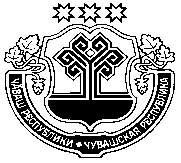 